ECE 3355 – ELECTRONICSHOMEWORK #6Problems E6.1, E6.2, E6.3, E6.4E6.1: Assume ideal op amps.  a)  Find the voltage gain, vo/vs.  b)  Find the input resistance seen by the source.  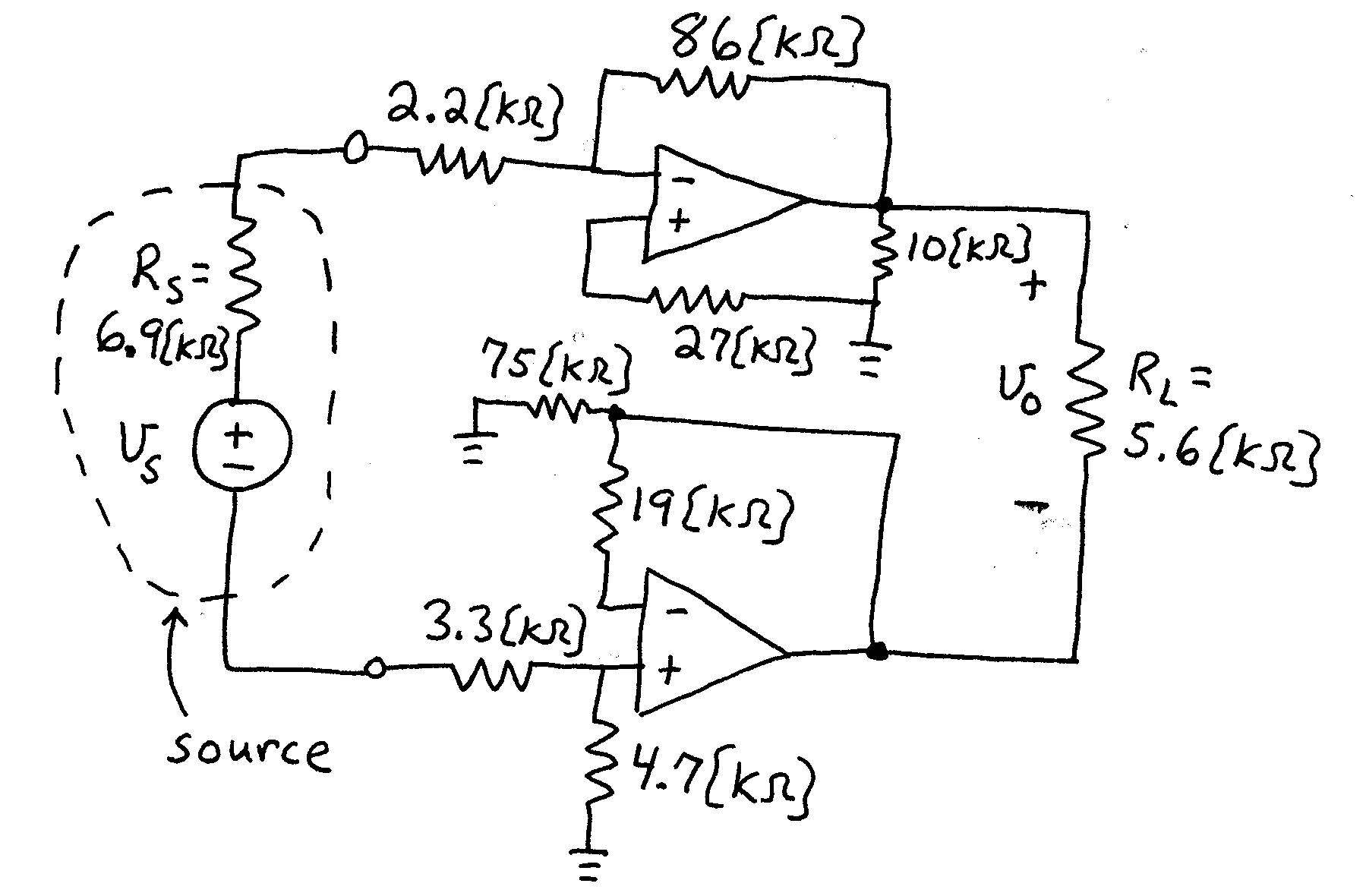 E6.2: Assume ideal op amps.  Find the voltage gain, vo/vi.  Find the input resistance, vi/ii.If vi = 2[V], find vq.  E6.3: For the circuit given below, assume ideal op amps.Find the transfer function, T() = Vo/Vi .Find the number of poles and the number of zeroes for this transfer function.Find the values of the poles and zeroes for this transfer function.E6.4: Assume ideal op amps.  Find vO.Numerical Solutions:E6.1)  a)	-4.75		10.2[k]E6.2) a)  -4.67infinity15[V]E6.3)  a)  two zeroes, no polesc) 1 = 455.2[rad/s], and 2 = 302.6x103[rad/s].E6.4)	9.04[V]